Keith Ireland Stock Hall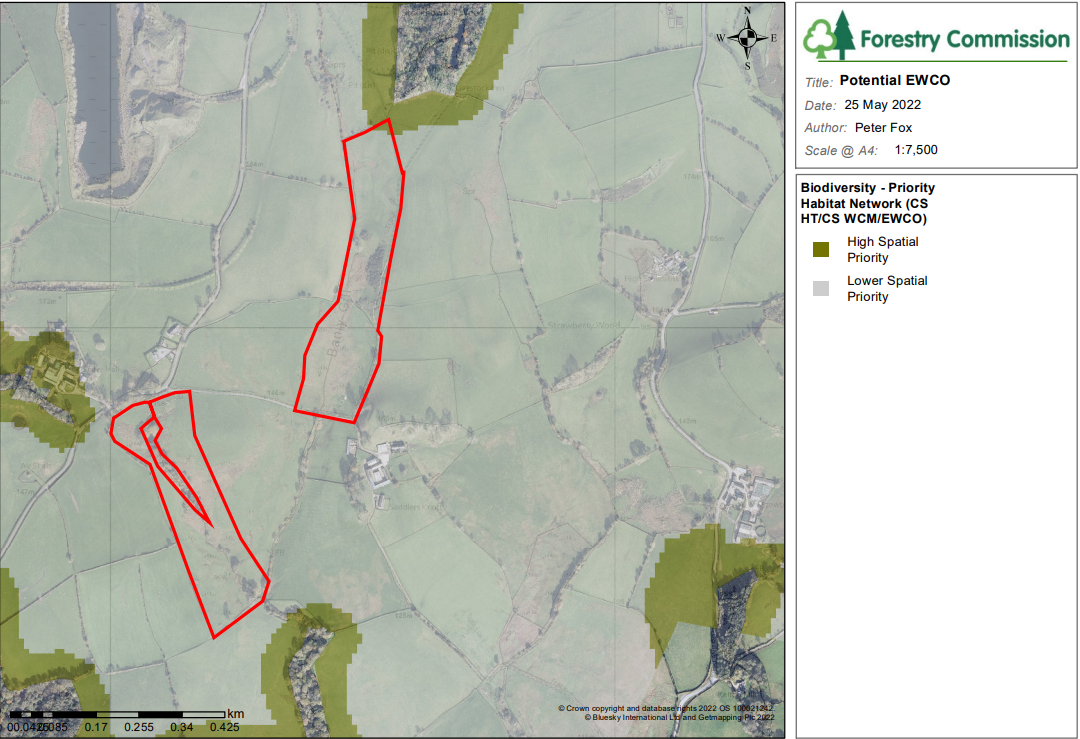 